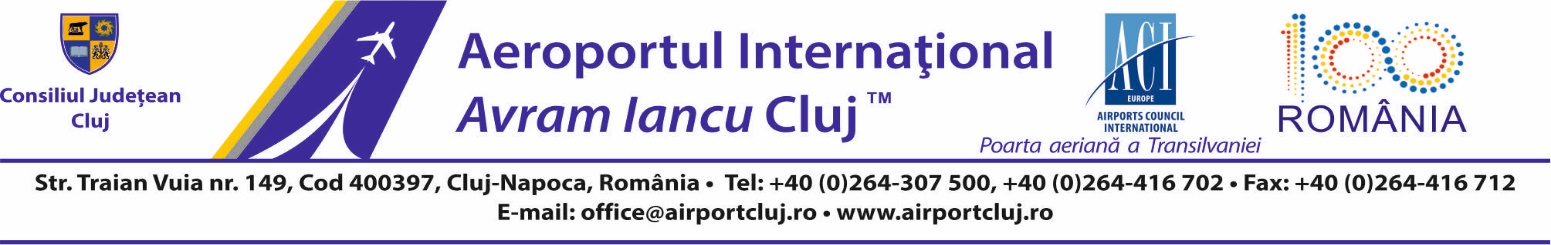 PLECĂRINotă:1 Orele prezentate reprezintă orele corespunzătoare fiecărei destinaţii.2 Companiile aeriene își rezervă dreptul de a aduce modificări la prezentul program.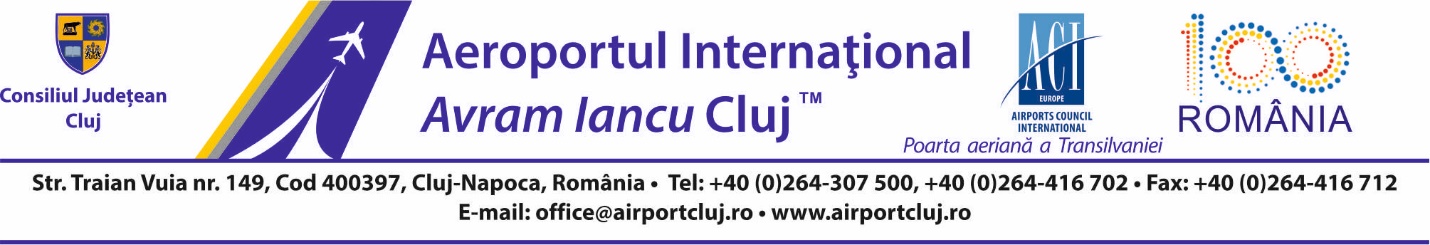 SOSIRINotă1 Orele prezentate reprezintă orele corespunzătoare fiecărei destinaţii.2 Companiile aeriene își rezervă dreptul de a aduce modificări la prezentul program.Program zboruri AEROPORTUL INTERNATIONAL “AVRAM IANCU”CLUJ Perioada de valabilitate:01.05.2018 – 31.05.2018 Program zboruri AEROPORTUL INTERNATIONAL “AVRAM IANCU”CLUJ Perioada de valabilitate:01.05.2018 – 31.05.2018 Program zboruri AEROPORTUL INTERNATIONAL “AVRAM IANCU”CLUJ Perioada de valabilitate:01.05.2018 – 31.05.2018 Program zboruri AEROPORTUL INTERNATIONAL “AVRAM IANCU”CLUJ Perioada de valabilitate:01.05.2018 – 31.05.2018 Program zboruri AEROPORTUL INTERNATIONAL “AVRAM IANCU”CLUJ Perioada de valabilitate:01.05.2018 – 31.05.2018 Program zboruri AEROPORTUL INTERNATIONAL “AVRAM IANCU”CLUJ Perioada de valabilitate:01.05.2018 – 31.05.2018 Program zboruri AEROPORTUL INTERNATIONAL “AVRAM IANCU”CLUJ Perioada de valabilitate:01.05.2018 – 31.05.2018 Program zboruri AEROPORTUL INTERNATIONAL “AVRAM IANCU”CLUJ Perioada de valabilitate:01.05.2018 – 31.05.2018 Program zboruri AEROPORTUL INTERNATIONAL “AVRAM IANCU”CLUJ Perioada de valabilitate:01.05.2018 – 31.05.2018 Program zboruri AEROPORTUL INTERNATIONAL “AVRAM IANCU”CLUJ Perioada de valabilitate:01.05.2018 – 31.05.2018 WIZZ AIRWIZZ AIRWIZZ AIRWIZZ AIRWIZZ AIRWIZZ AIRWIZZ AIRWIZZ AIRWIZZ AIRWIZZ AIROră plecare ClujOră sosire destinatieOră sosire destinatieZile de operare(zile ale săptămânii)Zile de operare(zile ale săptămânii)Zile de operare(zile ale săptămânii)Număr zborDinDinPână înAlicante/ALC (Spania)Alicante/ALC (Spania)Alicante/ALC (Spania)Alicante/ALC (Spania)Alicante/ALC (Spania)Alicante/ALC (Spania)Alicante/ALC (Spania)Alicante/ALC (Spania)Alicante/ALC (Spania)Alicante/ALC (Spania)17.4017.4020.1020.10__ __ Mi __ __ __ DuW6 3413W6 3413W6 341302.05.201830.05.2018Atena/ATH(Grecia)Atena/ATH(Grecia)Atena/ATH(Grecia)Atena/ATH(Grecia)Atena/ATH(Grecia)Atena/ATH(Grecia)Atena/ATH(Grecia)Atena/ATH(Grecia)Atena/ATH(Grecia)Atena/ATH(Grecia)15.2015.2017.1017.10__ __ Mi __ __ __ DuW6 3347W6 3347W6 334702.05.201830.05.2018Barcelona / BCN (Spania)Barcelona / BCN (Spania)Barcelona / BCN (Spania)Barcelona / BCN (Spania)Barcelona / BCN (Spania)Barcelona / BCN (Spania)Barcelona / BCN (Spania)Barcelona / BCN (Spania)Barcelona / BCN (Spania)Barcelona / BCN (Spania)13.2015.2015.20Lu Ma Mi Jo Vi __ DuLu Ma Mi Jo Vi __ DuLu Ma Mi Jo Vi __ DuW6 340501.05.201801.05.201831.05.2018Bari / BRI (Italia)Bari / BRI (Italia)Bari / BRI (Italia)Bari / BRI (Italia)Bari / BRI (Italia)Bari / BRI (Italia)Bari / BRI (Italia)Bari / BRI (Italia)Bari / BRI (Italia)Bari / BRI (Italia)13.1514.0514.05__ Ma __ __ __ Sa____ Ma __ __ __ Sa____ Ma __ __ __ Sa__W6 339701.05.201801.05.201829.05.2018Basel Mulhouse Freiburg / BSL (Elveția)Basel Mulhouse Freiburg / BSL (Elveția)Basel Mulhouse Freiburg / BSL (Elveția)Basel Mulhouse Freiburg / BSL (Elveția)Basel Mulhouse Freiburg / BSL (Elveția)Basel Mulhouse Freiburg / BSL (Elveția)Basel Mulhouse Freiburg / BSL (Elveția)Basel Mulhouse Freiburg / BSL (Elveția)Basel Mulhouse Freiburg / BSL (Elveția)Basel Mulhouse Freiburg / BSL (Elveția)12.4513.5513.55Lu __ __ __ Vi __ __Lu __ __ __ Vi __ __Lu __ __ __ Vi __ __W6 337102.05.201802.05.201830.05.201812.1013.2013.20 __ __ Mi __ __ __ __ __ __ Mi __ __ __ __ __ __ Mi __ __ __ __W6 337102.05.201802.05.201830.05.2018Berlin Schonefeld / SXF (Germania)Berlin Schonefeld / SXF (Germania)Berlin Schonefeld / SXF (Germania)Berlin Schonefeld / SXF (Germania)Berlin Schonefeld / SXF (Germania)Berlin Schonefeld / SXF (Germania)Berlin Schonefeld / SXF (Germania)Berlin Schonefeld / SXF (Germania)Berlin Schonefeld / SXF (Germania)Berlin Schonefeld / SXF (Germania)06.1007.0007.00__ __ Mi __ __ __ Du__ __ Mi __ __ __ Du__ __ Mi __ __ __ DuW6 335702.05.201802.05.201830.05.2018Billund / BLL (Danemarca)Billund / BLL (Danemarca)Billund / BLL (Danemarca)Billund / BLL (Danemarca)Billund / BLL (Danemarca)Billund / BLL (Danemarca)Billund / BLL (Danemarca)Billund / BLL (Danemarca)Billund / BLL (Danemarca)Billund / BLL (Danemarca)19.5521.1521.15Lu __ __ __Vi __ __Lu __ __ __Vi __ __Lu __ __ __Vi __ __W6 344104.05.201804.05.201828.05.2018Bologna / BLQ (Italia)Bologna / BLQ (Italia)Bologna / BLQ (Italia)Bologna / BLQ (Italia)Bologna / BLQ (Italia)Bologna / BLQ (Italia)Bologna / BLQ (Italia)Bologna / BLQ (Italia)Bologna / BLQ (Italia)Bologna / BLQ (Italia)13.1514.0514.05Lu __ Mi __Vi __ DuLu __ Mi __Vi __ DuLu __ Mi __Vi __ DuW6 339302.05.201802.05.201830.05.2018Bruxelles Charleroi / CRL (Belgia)Bruxelles Charleroi / CRL (Belgia)Bruxelles Charleroi / CRL (Belgia)Bruxelles Charleroi / CRL (Belgia)Bruxelles Charleroi / CRL (Belgia)Bruxelles Charleroi / CRL (Belgia)Bruxelles Charleroi / CRL (Belgia)Bruxelles Charleroi / CRL (Belgia)Bruxelles Charleroi / CRL (Belgia)Bruxelles Charleroi / CRL (Belgia)18.1019.4019.40Lu __ Mi __ Vi __ Du Lu __ Mi __ Vi __ Du Lu __ Mi __ Vi __ Du W6 335102.05.201802.05.201830.05.2018Bucureşti / OTP (România)Bucureşti / OTP (România)Bucureşti / OTP (România)Bucureşti / OTP (România)Bucureşti / OTP (România)Bucureşti / OTP (România)Bucureşti / OTP (România)Bucureşti / OTP (România)Bucureşti / OTP (România)Bucureşti / OTP (România)07.5508.5508.55Lu __ Mi __ Vi __ __Lu __ Mi __ Vi __ __Lu __ Mi __ Vi __ __W6 349302.05.201802.05.201830.05.201820.3021.2521.25Lu Ma Mi Jo Vi __ DuLu Ma Mi Jo Vi __ DuLu Ma Mi Jo Vi __ DuW6 3491 01.05.2018 01.05.201830.05.2018Budapesta / BUD (Ungaria)Budapesta / BUD (Ungaria)Budapesta / BUD (Ungaria)Budapesta / BUD (Ungaria)Budapesta / BUD (Ungaria)Budapesta / BUD (Ungaria)Budapesta / BUD (Ungaria)Budapesta / BUD (Ungaria)Budapesta / BUD (Ungaria)Budapesta / BUD (Ungaria)07.4507.5507.55__ __ __ Jo __ __ Du__ __ __ Jo __ __ Du__ __ __ Jo __ __ DuW6 248803.05.201803.05.201831.05.2018Cologne / CGN (Germania)Cologne / CGN (Germania)Cologne / CGN (Germania)Cologne / CGN (Germania)Cologne / CGN (Germania)Cologne / CGN (Germania)Cologne / CGN (Germania)Cologne / CGN (Germania)Cologne / CGN (Germania)Cologne / CGN (Germania)06.4008.0008.00Lu __ __ __ Vi __ __ Lu __ __ __ Vi __ __ Lu __ __ __ Vi __ __ W6 336504.05.201804.05.201828.05.2018Doncaster Sheffield / DSA (Marea Britanie)Doncaster Sheffield / DSA (Marea Britanie)Doncaster Sheffield / DSA (Marea Britanie)Doncaster Sheffield / DSA (Marea Britanie)Doncaster Sheffield / DSA (Marea Britanie)Doncaster Sheffield / DSA (Marea Britanie)Doncaster Sheffield / DSA (Marea Britanie)Doncaster Sheffield / DSA (Marea Britanie)Doncaster Sheffield / DSA (Marea Britanie)Doncaster Sheffield / DSA (Marea Britanie)18.5019.5519.55Lu __ __ __ Vi __ __Lu __ __ __ Vi __ __Lu __ __ __ Vi __ __W6 331304.05.201804.05.201828.05.2018Dortmund / DTM (Germania)Dortmund / DTM (Germania)Dortmund / DTM (Germania)Dortmund / DTM (Germania)Dortmund / DTM (Germania)Dortmund / DTM (Germania)Dortmund / DTM (Germania)Dortmund / DTM (Germania)Dortmund / DTM (Germania)Dortmund / DTM (Germania)12.1013.2013.20__ Ma __ Jo __ Sa Du__ Ma __ Jo __ Sa Du__ Ma __ Jo __ Sa DuW6 336101.05.201801.05.201831.05.2018Dubai / DWC (EmirateleArabe Unite)Dubai / DWC (EmirateleArabe Unite)Dubai / DWC (EmirateleArabe Unite)Dubai / DWC (EmirateleArabe Unite)Dubai / DWC (EmirateleArabe Unite)Dubai / DWC (EmirateleArabe Unite)Dubai / DWC (EmirateleArabe Unite)Dubai / DWC (EmirateleArabe Unite)Dubai / DWC (EmirateleArabe Unite)Dubai / DWC (EmirateleArabe Unite)14.0520.1020.10__ __ __ __ __Sa____ __ __ __ __Sa____ __ __ __ __Sa__W6 348505.05.201805.05.201826.05.2018Eindhoven / EIN (Olanda)Eindhoven / EIN (Olanda)Eindhoven / EIN (Olanda)Eindhoven / EIN (Olanda)Eindhoven / EIN (Olanda)Eindhoven / EIN (Olanda)Eindhoven / EIN (Olanda)Eindhoven / EIN (Olanda)Eindhoven / EIN (Olanda)Eindhoven / EIN (Olanda)14.1515.4515.45__ Ma __ Jo __ Sa ____ Ma __ Jo __ Sa ____ Ma __ Jo __ Sa __W6 334101.05.201801.05.201831.05.2018Frankfurt Hahn/HHN (Germania)Frankfurt Hahn/HHN (Germania)Frankfurt Hahn/HHN (Germania)Frankfurt Hahn/HHN (Germania)Frankfurt Hahn/HHN (Germania)Frankfurt Hahn/HHN (Germania)Frankfurt Hahn/HHN (Germania)Frankfurt Hahn/HHN (Germania)Frankfurt Hahn/HHN (Germania)Frankfurt Hahn/HHN (Germania)20.5522.1022.10__ Ma __ __ __ Sa ____ Ma __ __ __ Sa ____ Ma __ __ __ Sa __W6 337501.05.201801.05.201829.05.2018Larnaca/LCA(Cipru)Larnaca/LCA(Cipru)Larnaca/LCA(Cipru)Larnaca/LCA(Cipru)Larnaca/LCA(Cipru)Larnaca/LCA(Cipru)Larnaca/LCA(Cipru)Larnaca/LCA(Cipru)Larnaca/LCA(Cipru)Larnaca/LCA(Cipru)14.1016.5016.50__ Ma __ Jo __ __  ____ Ma __ Jo __ __  ____ Ma __ Jo __ __  __W6 348101.05.201801.05.201831.05.201819.2022.0022.00__ __ __ __ __ Sa ____ __ __ __ __ Sa ____ __ __ __ __ Sa __W6 348105.05.201805.05.201826.05.2018Londra Luton / LTN (Marea Britanie)Londra Luton / LTN (Marea Britanie)Londra Luton / LTN (Marea Britanie)Londra Luton / LTN (Marea Britanie)Londra Luton / LTN (Marea Britanie)Londra Luton / LTN (Marea Britanie)Londra Luton / LTN (Marea Britanie)Londra Luton / LTN (Marea Britanie)Londra Luton / LTN (Marea Britanie)Londra Luton / LTN (Marea Britanie)06.0007.0507.05Lu Ma Mi Jo Vi Sâ DuLu Ma Mi Jo Vi Sâ DuLu Ma Mi Jo Vi Sâ DuW6 330101.05.201801.05.201831.05.201810.5512.0012.00Lu __ __ JoVi __ DuLu __ __ JoVi __ DuLu __ __ JoVi __ DuW6 330503.05.201803.05.201828.05.201810.5512.0012.00__ __ Mi __ __ __ ____ __ Mi __ __ __ ____ __ Mi __ __ __ __W6 3305Din 30.05.2018Din 30.05.2018Din 30.05.201817.5519.0019.00Lu Ma Mi Jo Vi Sa DuLu Ma Mi Jo Vi Sa DuLu Ma Mi Jo Vi Sa DuW6 330301.05.201801.05.201831.05.2018Madrid / MAD (Spania)Madrid / MAD (Spania)Madrid / MAD (Spania)Madrid / MAD (Spania)Madrid / MAD (Spania)Madrid / MAD (Spania)Madrid / MAD (Spania)Madrid / MAD (Spania)Madrid / MAD (Spania)Madrid / MAD (Spania)06.1009.0509.05Lu __ Mi __ Vi __ DuLu __ Mi __ Vi __ DuLu __ Mi __ Vi __ DuW6 340102.05.201802.05.201830.05.2018Malaga / AGP (Spania)Malaga / AGP (Spania)Malaga / AGP (Spania)Malaga / AGP (Spania)Malaga / AGP (Spania)Malaga / AGP (Spania)Malaga / AGP (Spania)Malaga / AGP (Spania)Malaga / AGP (Spania)Malaga / AGP (Spania)18.1521.1021.10Lu __ __ __ Vi __ __Lu __ __ __ Vi __ __Lu __ __ __ Vi __ __W6 341504.05.201804.05.201828.05.2018Malmö / MMX (Suedia)Malmö / MMX (Suedia)Malmö / MMX (Suedia)Malmö / MMX (Suedia)Malmö / MMX (Suedia)Malmö / MMX (Suedia)Malmö / MMX (Suedia)Malmö / MMX (Suedia)Malmö / MMX (Suedia)Malmö / MMX (Suedia)05.4506.5006.50__ __ __ __ __ Sa ____ __ __ __ __ Sa ____ __ __ __ __ Sa __W6 343905.05.201805.05.201812.05.201820.0521.1021.10__ __ __ __ __ Sa ____ __ __ __ __ Sa ____ __ __ __ __ Sa __W6 343919.05.201819.05.201826.05.201820.0521.1021.10__ Ma __ __ __ __ ____ Ma __ __ __ __ ____ Ma __ __ __ __ __W6 343901.05.201801.05.201829.05.2018Malta/MLA (Malta)Malta/MLA (Malta)Malta/MLA (Malta)Malta/MLA (Malta)Malta/MLA (Malta)Malta/MLA (Malta)Malta/MLA (Malta)Malta/MLA (Malta)Malta/MLA (Malta)Malta/MLA (Malta)12.4014.1014.10Lu __ __ __ Vi __ __Lu __ __ __ Vi __ __Lu __ __ __ Vi __ __W6 339904.05.201804.05.201828.05.2018Memmingen / FMM (Germania)Memmingen / FMM (Germania)Memmingen / FMM (Germania)Memmingen / FMM (Germania)Memmingen / FMM (Germania)Memmingen / FMM (Germania)Memmingen / FMM (Germania)Memmingen / FMM (Germania)Memmingen / FMM (Germania)Memmingen / FMM (Germania)06.3507.3007.30__ Ma __ __ __ Sa ____ Ma __ __ __ Sa ____ Ma __ __ __ Sa __W6 337301.05.201801.05.201829.05.2018Milano Bergamo / BGY (Italia)Milano Bergamo / BGY (Italia)Milano Bergamo / BGY (Italia)Milano Bergamo / BGY (Italia)Milano Bergamo / BGY (Italia)Milano Bergamo / BGY (Italia)Milano Bergamo / BGY (Italia)Milano Bergamo / BGY (Italia)Milano Bergamo / BGY (Italia)Milano Bergamo / BGY (Italia)07.1008.1008.10__Ma Mi Jo __ Sa Du__Ma Mi Jo __ Sa Du__Ma Mi Jo __ Sa DuW6 338101.05.201801.05.201831.05.201807.4508.5008.50Lu __ __ __ Vi __ __Lu __ __ __ Vi __ __Lu __ __ __ Vi __ __W6 338104.05.201804.05.201828.05.2018Nuremberg / NUE (Germania)Nuremberg / NUE (Germania)Nuremberg / NUE (Germania)Nuremberg / NUE (Germania)Nuremberg / NUE (Germania)Nuremberg / NUE (Germania)Nuremberg / NUE (Germania)Nuremberg / NUE (Germania)Nuremberg / NUE (Germania)Nuremberg / NUE (Germania)20.0520.5520.55__ __ __ __ __ Sa ____ __ __ __ __ Sa ____ __ __ __ __ Sa __W6 336905.05.201805.05.201812.05.201806.1007.0007.00__ __ __ __ __ Sa ____ __ __ __ __ Sa ____ __ __ __ __ Sa __W6 336919.05.201819.05.201826.05.201820.3021.2021.20__ Ma __ __ __ __ ____ Ma __ __ __ __ ____ Ma __ __ __ __ __W6 336901.05.201801.05.201829.05.2018Palma de Mallorca / PMI (Spania)Palma de Mallorca / PMI (Spania)Palma de Mallorca / PMI (Spania)Palma de Mallorca / PMI (Spania)Palma de Mallorca / PMI (Spania)Palma de Mallorca / PMI (Spania)Palma de Mallorca / PMI (Spania)Palma de Mallorca / PMI (Spania)Palma de Mallorca / PMI (Spania)Palma de Mallorca / PMI (Spania)10.4512.5012.50__ __ __ __ __ Sa ____ __ __ __ __ Sa ____ __ __ __ __ Sa __W6 341905.05.201805.05.201826.05.2018Paris Beauvais / BVA (Franța)Paris Beauvais / BVA (Franța)Paris Beauvais / BVA (Franța)Paris Beauvais / BVA (Franța)Paris Beauvais / BVA (Franța)Paris Beauvais / BVA (Franța)Paris Beauvais / BVA (Franța)Paris Beauvais / BVA (Franța)Paris Beauvais / BVA (Franța)Paris Beauvais / BVA (Franța)06.1508.0008.00__ __ Mi __ __ __ Du__ __ Mi __ __ __ Du__ __ Mi __ __ __ DuW6 333102.05.201802.05.201830.05.201806.4008.2508.25Lu Ma __  Jo Vi __ __Lu Ma __  Jo Vi __ __Lu Ma __  Jo Vi __ __W6 333101.05.201801.05.201831.05.2018Roma Ciampino / CIA (Italia)Roma Ciampino / CIA (Italia)Roma Ciampino / CIA (Italia)Roma Ciampino / CIA (Italia)Roma Ciampino / CIA (Italia)Roma Ciampino / CIA (Italia)Roma Ciampino / CIA (Italia)Roma Ciampino / CIA (Italia)Roma Ciampino / CIA (Italia)Roma Ciampino / CIA (Italia)15.0016.0016.00Lu __ Mi __ Vi __ DuLu __ Mi __ Vi __ DuLu __ Mi __ Vi __ DuW6 338502.05.201802.05.201830.05.2018Tel Aviv / TLV (Israel)Tel Aviv / TLV (Israel)Tel Aviv / TLV (Israel)Tel Aviv / TLV (Israel)Tel Aviv / TLV (Israel)Tel Aviv / TLV (Israel)Tel Aviv / TLV (Israel)Tel Aviv / TLV (Israel)Tel Aviv / TLV (Israel)Tel Aviv / TLV (Israel)06.1009.1009.10__ Ma __ Jo __ Sa____ Ma __ Jo __ Sa____ Ma __ Jo __ Sa__W6 347901.05.201801.05.201831.05.2018Valencia / VLC (Spania)Valencia / VLC (Spania)Valencia / VLC (Spania)Valencia / VLC (Spania)Valencia / VLC (Spania)Valencia / VLC (Spania)Valencia / VLC (Spania)Valencia / VLC (Spania)Valencia / VLC (Spania)Valencia / VLC (Spania)06.2008.4008.40__ Ma __ __ __ Sa ____ Ma __ __ __ Sa ____ Ma __ __ __ Sa __W6 341101.05.201801.05.201829.05.2018Venetia Treviso / TSF (Italia)Venetia Treviso / TSF (Italia)Venetia Treviso / TSF (Italia)Venetia Treviso / TSF (Italia)Venetia Treviso / TSF (Italia)Venetia Treviso / TSF (Italia)Venetia Treviso / TSF (Italia)Venetia Treviso / TSF (Italia)Venetia Treviso / TSF (Italia)Venetia Treviso / TSF (Italia)16.1517.0017.00__ Ma __ __ __ Sa ____ Ma __ __ __ Sa ____ Ma __ __ __ Sa __W6 339101.05.201801.05.201829.05.2018Viena / VIE (Austria) Viena / VIE (Austria) Viena / VIE (Austria) Viena / VIE (Austria) Viena / VIE (Austria) Viena / VIE (Austria) Viena / VIE (Austria) Viena / VIE (Austria) Viena / VIE (Austria) Viena / VIE (Austria) 19.5520.2520.25__ __ Mi __ __ __ ____ __ Mi __ __ __ ____ __ Mi __ __ __ __W6 3349Din 30.05.2018Din 30.05.2018Din 30.05.2018Zaragoza / ZAZ (Spania)Zaragoza / ZAZ (Spania)Zaragoza / ZAZ (Spania)Zaragoza / ZAZ (Spania)Zaragoza / ZAZ (Spania)Zaragoza / ZAZ (Spania)Zaragoza / ZAZ (Spania)Zaragoza / ZAZ (Spania)Zaragoza / ZAZ (Spania)Zaragoza / ZAZ (Spania)17.4020.0020.00__ Ma __  __ __ Sa ____ Ma __  __ __ Sa ____ Ma __  __ __ Sa __W6 341701.05.201801.05.201829.05.2018TAROMTAROMTAROMTAROMTAROMTAROMTAROMTAROMTAROMTAROMOră plecare ClujOră sosire destinațieOră sosire destinațieZile de operare(zile ale săptămânii)Zile de operare(zile ale săptămânii)Zile de operare(zile ale săptămânii)Număr zborDinDinPână înBucurești Otopeni / OTP (România)București Otopeni / OTP (România)București Otopeni / OTP (România)București Otopeni / OTP (România)București Otopeni / OTP (România)București Otopeni / OTP (România)București Otopeni / OTP (România)București Otopeni / OTP (România)București Otopeni / OTP (România)București Otopeni / OTP (România)06.0006.5506.55Lu Ma Mi Jo Vi Sâ __Lu Ma Mi Jo Vi Sâ __Lu Ma Mi Jo Vi Sâ __RO 65001.05.201801.05.201831.05.201805.4506.5506.55__ __ __ __ __ __ Du__ __ __ __ __ __ Du__ __ __ __ __ __ DuRO 65006.05.201806.05.201820.05.201802.4503.5503.55Lu __ __ __ __ __ __ Lu __ __ __ __ __ __ Lu __ __ __ __ __ __ RO 65028.05.201828.05.201828.05.201808.2509.2009.20Lu Ma Mi Jo Vi__ __Lu Ma Mi Jo Vi__ __Lu Ma Mi Jo Vi__ __RO 64201.05.201801.05.201831.05.201814.0515.1515.15Lu Ma Mi Jo Vi __ __Lu Ma Mi Jo Vi __ __Lu Ma Mi Jo Vi __ __RO 64401.05.201801.05.201831.05.201811.5013.0013.00__ __ __ __ __ Sa Du__ __ __ __ __ Sa Du__ __ __ __ __ Sa DuRO 64401.05.201801.05.201831.05.201816.4017.5017.50__ Ma __ Jo__ __ ____ Ma __ Jo__ __ ____ Ma __ Jo__ __ __RO 65601.05.201801.05.201831.05.201819.4020.3520.35Lu __ Mi Jo Vi Sa __Lu __ Mi Jo Vi Sa __Lu __ Mi Jo Vi Sa __RO 64802.05.201802.05.201831.05.201818.4019.3519.35  __ Ma __ __ __ __ __    __ Ma __ __ __ __ __    __ Ma __ __ __ __ __  RO 64801.05.201801.05.201828.05.201819.4020.5020.50__ __ __ __ __ __ Du__ __ __ __ __ __ Du__ __ __ __ __ __ DuRO 64806.05.201806.05.201827.05.2018LUFTHANSALUFTHANSALUFTHANSALUFTHANSALUFTHANSALUFTHANSALUFTHANSALUFTHANSALUFTHANSALUFTHANSAOră plecare ClujOră sosire destinațieOră sosire destinațieZile de operare(zile ale săptămânii)Zile de operare(zile ale săptămânii)Zile de operare(zile ale săptămânii)Număr zborDinDinPână înFrankfurt Main / FRA (Germania)Frankfurt Main / FRA (Germania)Frankfurt Main / FRA (Germania)Frankfurt Main / FRA (Germania)Frankfurt Main / FRA (Germania)Frankfurt Main / FRA (Germania)Frankfurt Main / FRA (Germania)Frankfurt Main / FRA (Germania)Frankfurt Main / FRA (Germania)Frankfurt Main / FRA (Germania)18.4519.5519.55Lu Ma Mi Jo Vi__DuLu Ma Mi Jo Vi__DuLu Ma Mi Jo Vi__DuLH 147301.05.201801.05.201831.05.2018Munchen / MUC (Germania)Munchen / MUC (Germania)Munchen / MUC (Germania)Munchen / MUC (Germania)Munchen / MUC (Germania)Munchen / MUC (Germania)Munchen / MUC (Germania)Munchen / MUC (Germania)Munchen / MUC (Germania)Munchen / MUC (Germania)06.1507.0007.00Lu Ma Mi Jo Vi Sâ DuLu Ma Mi Jo Vi Sâ DuLu Ma Mi Jo Vi Sâ DuLH 167302.05.201802.05.201831.05.201814.1014.5514.55Lu Ma Mi Jo Vi Sâ DuLu Ma Mi Jo Vi Sâ DuLu Ma Mi Jo Vi Sâ DuLH 166901.05.201801.05.201831.05.201818.0018.5518.55Lu Ma Mi Jo Vi Sâ DuLu Ma Mi Jo Vi Sâ DuLu Ma Mi Jo Vi Sâ DuLH 167102.05.201802.05.201831.05.2018LOT POLISH AIRLINESLOT POLISH AIRLINESLOT POLISH AIRLINESLOT POLISH AIRLINESLOT POLISH AIRLINESLOT POLISH AIRLINESLOT POLISH AIRLINESLOT POLISH AIRLINESLOT POLISH AIRLINESLOT POLISH AIRLINESOră plecare ClujOră sosire destinațieOră sosire destinațieZile de operare(zile ale săptămânii)Zile de operare(zile ale săptămânii)Zile de operare(zile ale săptămânii)Număr zborDinDinPână înVarșovia / WAW (Polonia)Varșovia / WAW (Polonia)Varșovia / WAW (Polonia)Varșovia / WAW (Polonia)Varșovia / WAW (Polonia)Varșovia / WAW (Polonia)Varșovia / WAW (Polonia)Varșovia / WAW (Polonia)Varșovia / WAW (Polonia)Varșovia / WAW (Polonia)14.0014.3514.35__ Ma __ Jo __ Sa ____ Ma __ Jo __ Sa ____ Ma __ Jo __ Sa __LO 65201.05.201801.05.201831.05.201817.5518.3018.30Lu __ Mi __ Vi __ __Lu __ Mi __ Vi __ __Lu __ Mi __ Vi __ __LO 65401.05.201801.05.201831.052018BLUE AIRBLUE AIRBLUE AIRBLUE AIRBLUE AIRBLUE AIRBLUE AIRBLUE AIRBLUE AIRBLUE AIROră plecare ClujOră sosire destinațieOră sosire destinațieZile de operare(zile ale săptămânii)Zile de operare(zile ale săptămânii)Zile de operare(zile ale săptămânii)Număr zborDinDinPână înBirmingham / BHX (Regatul Unit)Birmingham / BHX (Regatul Unit)Birmingham / BHX (Regatul Unit)Birmingham / BHX (Regatul Unit)Birmingham / BHX (Regatul Unit)Birmingham / BHX (Regatul Unit)Birmingham / BHX (Regatul Unit)Birmingham / BHX (Regatul Unit)Birmingham / BHX (Regatul Unit)Birmingham / BHX (Regatul Unit)07.0008.3008.30Lu __ __ __ __ __ __Lu __ __ __ __ __ __Lu __ __ __ __ __ __0B 375101.05.201801.05.201831.05.201807.3009.0009.00__ __ Mi __ Vi __ ____ __ Mi __ Vi __ ____ __ Mi __ Vi __ __0B 375101.05.201801.05.201831.05.2018București Otopeni / OTP (România)București Otopeni / OTP (România)București Otopeni / OTP (România)București Otopeni / OTP (România)București Otopeni / OTP (România)București Otopeni / OTP (România)București Otopeni / OTP (România)București Otopeni / OTP (România)București Otopeni / OTP (România)București Otopeni / OTP (România)07.0007.4507.45Lu Ma Mi Jo Vi Sâ__Lu Ma Mi Jo Vi Sâ__Lu Ma Mi Jo Vi Sâ__OB 300201.05.201801.05.201831.05.201815.3016.2016.20__ __ __ __ __ Sa ____ __ __ __ __ Sa ____ __ __ __ __ Sa __0B 330226.05.201826.05.201826.05.201821.0021.4521.45Lu Ma __ Jo __ __ __Lu Ma __ Jo __ __ __Lu Ma __ Jo __ __ __OB 310201.05.201801.05.201831.05.201820.0020.4520.45__ __ Mi __ Vi __ ____ __ Mi __ Vi __ ____ __ Mi __ Vi __ __OB 310201.05.201801.05.201831.05.201821.30         22.15         22.15__ __ __ __ __ __ Du__ __ __ __ __ __ Du__ __ __ __ __ __ DuOB 310201.05.201801.05.201831.05.2018Dublin / DUB (Irlanda)Dublin / DUB (Irlanda)Dublin / DUB (Irlanda)Dublin / DUB (Irlanda)Dublin / DUB (Irlanda)Dublin / DUB (Irlanda)Dublin / DUB (Irlanda)Dublin / DUB (Irlanda)Dublin / DUB (Irlanda)Dublin / DUB (Irlanda)12.2014.0514.05Lu __ __ __ __ __ __Lu __ __ __ __ __ __Lu __ __ __ __ __ __0B 375501.05.201801.05.201831.05.201810.0011.4511.45__ __Mi __ __ __ ____ __Mi __ __ __ ____ __Mi __ __ __ __0B 375501.05.201801.05.201831.05.201811.2513.1013.10__ __ __ __ Vi __ ____ __ __ __ Vi __ ____ __ __ __ Vi __ __0B 375501.05.201801.05.201831.05.2018Liverpool / LPL (Anglia)Liverpool / LPL (Anglia)Liverpool / LPL (Anglia)Liverpool / LPL (Anglia)Liverpool / LPL (Anglia)Liverpool / LPL (Anglia)Liverpool / LPL (Anglia)Liverpool / LPL (Anglia)Liverpool / LPL (Anglia)Liverpool / LPL (Anglia)10.0011.1511.15__Ma __ __ __ Sa____Ma __ __ __ Sa____Ma __ __ __ Sa__0B 373301.05.201801.05.201831.05.2018Luton/LTN (Marea Britanie)Luton/LTN (Marea Britanie)Luton/LTN (Marea Britanie)Luton/LTN (Marea Britanie)Luton/LTN (Marea Britanie)Luton/LTN (Marea Britanie)Luton/LTN (Marea Britanie)Luton/LTN (Marea Britanie)Luton/LTN (Marea Britanie)Luton/LTN (Marea Britanie)08.1509.1509.15__ Ma __ Jo __ Sa Du__ Ma __ Jo __ Sa Du__ Ma __ Jo __ Sa Du0B 373101.05.201801.05.201831.05.2018Tel Aviv/TLV (Israel)Tel Aviv/TLV (Israel)Tel Aviv/TLV (Israel)Tel Aviv/TLV (Israel)Tel Aviv/TLV (Israel)Tel Aviv/TLV (Israel)Tel Aviv/TLV (Israel)Tel Aviv/TLV (Israel)Tel Aviv/TLV (Israel)Tel Aviv/TLV (Israel)15.0018.0018.00Lu __ __ __ __ __ __Lu __ __ __ __ __ __Lu __ __ __ __ __ __0B 376901.05.201801.05.201801.05.201809.4512.4512.45__ __ __ Jo __ __ __ __ __ __ Jo __ __ __ __ __ __ Jo __ __ __ 0B 376901.05.201801.05.201801.05.2018TURKISH AIRLINESTURKISH AIRLINESTURKISH AIRLINESTURKISH AIRLINESTURKISH AIRLINESTURKISH AIRLINESTURKISH AIRLINESTURKISH AIRLINESTURKISH AIRLINESTURKISH AIRLINESOră plecare ClujOră sosire destinațieOră sosire destinațieZile de operare(zile ale săptămânii)Zile de operare(zile ale săptămânii)Zile de operare(zile ale săptămânii)Număr zborDinDinPână înIstanbul/IST (Turcia)Istanbul/IST (Turcia)Istanbul/IST (Turcia)Istanbul/IST (Turcia)Istanbul/IST (Turcia)Istanbul/IST (Turcia)Istanbul/IST (Turcia)Istanbul/IST (Turcia)Istanbul/IST (Turcia)Istanbul/IST (Turcia)09.0510.4510.45Lu __ __ __ __ Sa __Lu __ __ __ __ Sa __Lu __ __ __ __ Sa __TK 104801.05.201801.05.201831.05.201820.5022.2522.25__ Ma__ Jo __ __ ____ Ma__ Jo __ __ ____ Ma__ Jo __ __ __TK 134801.05.201801.05.201831.05.2018Program zboruri AEROPORTUL INTERNATIONAL “AVRAM IANCU”CLUJ Perioada de valabilitate: 01.05.2018 – 31.05.2018Program zboruri AEROPORTUL INTERNATIONAL “AVRAM IANCU”CLUJ Perioada de valabilitate: 01.05.2018 – 31.05.2018Program zboruri AEROPORTUL INTERNATIONAL “AVRAM IANCU”CLUJ Perioada de valabilitate: 01.05.2018 – 31.05.2018Program zboruri AEROPORTUL INTERNATIONAL “AVRAM IANCU”CLUJ Perioada de valabilitate: 01.05.2018 – 31.05.2018Program zboruri AEROPORTUL INTERNATIONAL “AVRAM IANCU”CLUJ Perioada de valabilitate: 01.05.2018 – 31.05.2018Program zboruri AEROPORTUL INTERNATIONAL “AVRAM IANCU”CLUJ Perioada de valabilitate: 01.05.2018 – 31.05.2018Program zboruri AEROPORTUL INTERNATIONAL “AVRAM IANCU”CLUJ Perioada de valabilitate: 01.05.2018 – 31.05.2018Program zboruri AEROPORTUL INTERNATIONAL “AVRAM IANCU”CLUJ Perioada de valabilitate: 01.05.2018 – 31.05.2018Program zboruri AEROPORTUL INTERNATIONAL “AVRAM IANCU”CLUJ Perioada de valabilitate: 01.05.2018 – 31.05.2018Program zboruri AEROPORTUL INTERNATIONAL “AVRAM IANCU”CLUJ Perioada de valabilitate: 01.05.2018 – 31.05.2018WIZZ AIRWIZZ AIRWIZZ AIRWIZZ AIRWIZZ AIRWIZZ AIRWIZZ AIRWIZZ AIRWIZZ AIRWIZZ AIROră plecare destinaţieOră sosire ClujOră sosire ClujZile de operare(zile ale săptămânii)Zile de operare(zile ale săptămânii)Zile de operare(zile ale săptămânii)Număr zborNumăr zborDinPână înAlicante / ALC (Spania)Alicante / ALC (Spania)Alicante / ALC (Spania)Alicante / ALC (Spania)Alicante / ALC (Spania)Alicante / ALC (Spania)Alicante / ALC (Spania)Alicante / ALC (Spania)Alicante / ALC (Spania)Alicante / ALC (Spania)20.4520.4500.5500.55Lu __ __ Jo __ __ __W6 3414W6 341403.05.201803.05.201830.05.2018Atena / ATH (Grecia)Atena / ATH (Grecia)Atena / ATH (Grecia)Atena / ATH (Grecia)Atena / ATH (Grecia)Atena / ATH (Grecia)Atena / ATH (Grecia)Atena / ATH (Grecia)Atena / ATH (Grecia)Atena / ATH (Grecia)22.4022.4000.4000.40Lu __ __ Jo __ __ __W6 3348 W6 3348 03.05.201803.05.201830.05.2018Barcelona / BCN (Spania)Barcelona / BCN (Spania)Barcelona / BCN (Spania)Barcelona / BCN (Spania)Barcelona / BCN (Spania)Barcelona / BCN (Spania)Barcelona / BCN (Spania)Barcelona / BCN (Spania)Barcelona / BCN (Spania)Barcelona / BCN (Spania)15.5520.0020.00Lu Ma Mi Jo Vi __ Du Lu Ma Mi Jo Vi __ Du Lu Ma Mi Jo Vi __ Du W6 3406W6 340601.05.201831.05.2018Bari / BRI (Italia)Bari / BRI (Italia)Bari / BRI (Italia)Bari / BRI (Italia)Bari / BRI (Italia)Bari / BRI (Italia)Bari / BRI (Italia)Bari / BRI (Italia)Bari / BRI (Italia)Bari / BRI (Italia)14.3517.2517.25__ Ma __ __ __ Sa ____ Ma __ __ __ Sa ____ Ma __ __ __ Sa __W6 3398W6 339801.05.201829.05.2018Basel Mulhouse Freiburg / BSL (Elveția)Basel Mulhouse Freiburg / BSL (Elveția)Basel Mulhouse Freiburg / BSL (Elveția)Basel Mulhouse Freiburg / BSL (Elveția)Basel Mulhouse Freiburg / BSL (Elveția)Basel Mulhouse Freiburg / BSL (Elveția)Basel Mulhouse Freiburg / BSL (Elveția)Basel Mulhouse Freiburg / BSL (Elveția)Basel Mulhouse Freiburg / BSL (Elveția)Basel Mulhouse Freiburg / BSL (Elveția)14.2517.3017.30Lu __ __ __ Vi __ __Lu __ __ __ Vi __ __Lu __ __ __ Vi __ __W6 3372W6 337202.05.201830.05.201813.5016.5516.55__ __ Mi __ __ __ ____ __ Mi __ __ __ ____ __ Mi __ __ __ __W6 3372W6 337202.05.201830.05.2018Berlin Schonefeld / SXF (Germania)Berlin Schonefeld / SXF (Germania)Berlin Schonefeld / SXF (Germania)Berlin Schonefeld / SXF (Germania)Berlin Schonefeld / SXF (Germania)Berlin Schonefeld / SXF (Germania)Berlin Schonefeld / SXF (Germania)Berlin Schonefeld / SXF (Germania)Berlin Schonefeld / SXF (Germania)Berlin Schonefeld / SXF (Germania)11.5514.4514.45__ __ Mi __ __ __ Du__ __ Mi __ __ __ Du__ __ Mi __ __ __ DuW6 3358W6 335802.05.201830.05.2018Billund / BLL (Danemarca)Billund / BLL (Danemarca)Billund / BLL (Danemarca)Billund / BLL (Danemarca)Billund / BLL (Danemarca)Billund / BLL (Danemarca)Billund / BLL (Danemarca)Billund / BLL (Danemarca)Billund / BLL (Danemarca)Billund / BLL (Danemarca)21.4500.5500.55__ Ma __ __ __ __ Sa ____ Ma __ __ __ __ Sa ____ Ma __ __ __ __ Sa __W6 3442W6 344201.05.201829.05.2018Bologna / BLQ (Italia)Bologna / BLQ (Italia)Bologna / BLQ (Italia)Bologna / BLQ (Italia)Bologna / BLQ (Italia)Bologna / BLQ (Italia)Bologna / BLQ (Italia)Bologna / BLQ (Italia)Bologna / BLQ (Italia)Bologna / BLQ (Italia)14.3517.2517.25Lu __Mi __ Vi__DuLu __Mi __ Vi__DuLu __Mi __ Vi__DuW6 3394W6 339402.05.201830.05.2018Bruxelles Charleroi / CRL (Belgia)Bruxelles Charleroi / CRL (Belgia)Bruxelles Charleroi / CRL (Belgia)Bruxelles Charleroi / CRL (Belgia)Bruxelles Charleroi / CRL (Belgia)Bruxelles Charleroi / CRL (Belgia)Bruxelles Charleroi / CRL (Belgia)Bruxelles Charleroi / CRL (Belgia)Bruxelles Charleroi / CRL (Belgia)Bruxelles Charleroi / CRL (Belgia)20.1023.3023.30Lu __ Mi __ Vi__DuLu __ Mi __ Vi__DuLu __ Mi __ Vi__DuW6 3352W6 335202.05.201830.05.2018Bucureşti / OTP (România)Bucureşti / OTP (România)Bucureşti / OTP (România)Bucureşti / OTP (România)Bucureşti / OTP (România)Bucureşti / OTP (România)Bucureşti / OTP (România)Bucureşti / OTP (România)Bucureşti / OTP (România)Bucureşti / OTP (România)09.2510.2510.25Lu __ Mi __ __ Vi __ __Lu __ Mi __ __ Vi __ __Lu __ Mi __ __ Vi __ __W6 3494W6 349402.05.201830.05.201821.5522.5522.55Lu Ma Mi Jo Vi __ DuLu Ma Mi Jo Vi __ DuLu Ma Mi Jo Vi __ DuW6 3492W6 3492 01.05.201830.05.2018Budapesta / BUD (Ungaria)Budapesta / BUD (Ungaria)Budapesta / BUD (Ungaria)Budapesta / BUD (Ungaria)Budapesta / BUD (Ungaria)Budapesta / BUD (Ungaria)Budapesta / BUD (Ungaria)Budapesta / BUD (Ungaria)Budapesta / BUD (Ungaria)Budapesta / BUD (Ungaria)08.2510.2510.25__ __ __ Jo__ __ Du__ __ __ Jo__ __ Du__ __ __ Jo__ __ DuW6 2487W6 248703.05.201831.05.2018Cologne / CGN (Germania)Cologne / CGN (Germania)Cologne / CGN (Germania)Cologne / CGN (Germania)Cologne / CGN (Germania)Cologne / CGN (Germania)Cologne / CGN (Germania)Cologne / CGN (Germania)Cologne / CGN (Germania)Cologne / CGN (Germania)08.4511.5511.55Lu __ __ __Vi __ __Lu __ __ __Vi __ __Lu __ __ __Vi __ __W6 3366W6 336604.05.201828.05.2018Doncaster Sheffield / DSA (Marea Britanie)Doncaster Sheffield / DSA (Marea Britanie)Doncaster Sheffield / DSA (Marea Britanie)Doncaster Sheffield / DSA (Marea Britanie)Doncaster Sheffield / DSA (Marea Britanie)Doncaster Sheffield / DSA (Marea Britanie)Doncaster Sheffield / DSA (Marea Britanie)Doncaster Sheffield / DSA (Marea Britanie)Doncaster Sheffield / DSA (Marea Britanie)Doncaster Sheffield / DSA (Marea Britanie)20.2501.2001.20__ Ma __ __ __ Sa ____ Ma __ __ __ Sa ____ Ma __ __ __ Sa __W6 3314W6 331401.05.201829.05.2018Dortmund / DTM (Germania)Dortmund / DTM (Germania)Dortmund / DTM (Germania)Dortmund / DTM (Germania)Dortmund / DTM (Germania)Dortmund / DTM (Germania)Dortmund / DTM (Germania)Dortmund / DTM (Germania)Dortmund / DTM (Germania)Dortmund / DTM (Germania)13.4516.5516.55__ Ma __ Jo __ Sa Du__ Ma __ Jo __ Sa Du__ Ma __ Jo __ Sa DuW6 3362W6 336201.05.201831.05.2018Dubai / DWC (EmirateleArabe Unite)Dubai / DWC (EmirateleArabe Unite)Dubai / DWC (EmirateleArabe Unite)Dubai / DWC (EmirateleArabe Unite)Dubai / DWC (EmirateleArabe Unite)Dubai / DWC (EmirateleArabe Unite)Dubai / DWC (EmirateleArabe Unite)Dubai / DWC (EmirateleArabe Unite)Dubai / DWC (EmirateleArabe Unite)Dubai / DWC (EmirateleArabe Unite)20.4501.2501.25__ __ __ __ __ __Du __ __ __ __ __ __Du __ __ __ __ __ __Du W6 3486W6 348606.05.201827.05.2018Eindhoven / EIN (Olanda)Eindhoven / EIN (Olanda)Eindhoven / EIN (Olanda)Eindhoven / EIN (Olanda)Eindhoven / EIN (Olanda)Eindhoven / EIN (Olanda)Eindhoven / EIN (Olanda)Eindhoven / EIN (Olanda)Eindhoven / EIN (Olanda)Eindhoven / EIN (Olanda)16.1519.3519.35__ Ma__ Jo __ Sa ____ Ma__ Jo __ Sa ____ Ma__ Jo __ Sa __W6 3342W6 334201.05.201831.05.2018Frankfurt Hahn/HHN (Germania)Frankfurt Hahn/HHN (Germania)Frankfurt Hahn/HHN (Germania)Frankfurt Hahn/HHN (Germania)Frankfurt Hahn/HHN (Germania)Frankfurt Hahn/HHN (Germania)Frankfurt Hahn/HHN (Germania)Frankfurt Hahn/HHN (Germania)Frankfurt Hahn/HHN (Germania)Frankfurt Hahn/HHN (Germania)22.3501.4501.45__ __ Mi __ __ __ Du __ __ Mi __ __ __ Du __ __ Mi __ __ __ Du W6 3376W6 337602.05.201829.05.2018Larnaca/LCA(Cipru)Larnaca/LCA(Cipru)Larnaca/LCA(Cipru)Larnaca/LCA(Cipru)Larnaca/LCA(Cipru)Larnaca/LCA(Cipru)Larnaca/LCA(Cipru)Larnaca/LCA(Cipru)Larnaca/LCA(Cipru)Larnaca/LCA(Cipru)17.2520.0020.00__ Ma__ Jo __ __ ____ Ma__ Jo __ __ ____ Ma__ Jo __ __ __W6 3482W6 348202.05.201831.05.201822.3501.1001.10__ __ __ __ __ __ Du__ __ __ __ __ __ Du__ __ __ __ __ __ DuW6 3482W6 348206.05.201827.05.2018Londra Luton / LTN (Marea Britanie)Londra Luton / LTN (Marea Britanie)Londra Luton / LTN (Marea Britanie)Londra Luton / LTN (Marea Britanie)Londra Luton / LTN (Marea Britanie)Londra Luton / LTN (Marea Britanie)Londra Luton / LTN (Marea Britanie)Londra Luton / LTN (Marea Britanie)Londra Luton / LTN (Marea Britanie)Londra Luton / LTN (Marea Britanie)07.3512.3012.30Lu Ma Mi Jo Vi Sâ DuLu Ma Mi Jo Vi Sâ DuLu Ma Mi Jo Vi Sâ DuW6 3302W6 330201.05.201831.05.201812.3017.2517.25Lu __ __ JoVi __ DuLu __ __ JoVi __ DuLu __ __ JoVi __ DuW6 3306W6 330603.05.201828.05.201812.3017.2517.25__ __ Mi__ __ __ __ __ __ Mi__ __ __ __ __ __ Mi__ __ __ __ W6 3306W6 3306Din 30.05.2018Din 30.05.201819.4500.3500.35Lu Ma Mi Jo Vi Sa DuLu Ma Mi Jo Vi Sa DuLu Ma Mi Jo Vi Sa DuW6 3304W6 330401.05.201831.05.2018Madrid / MAD (Spania)Madrid / MAD (Spania)Madrid / MAD (Spania)Madrid / MAD (Spania)Madrid / MAD (Spania)Madrid / MAD (Spania)Madrid / MAD (Spania)Madrid / MAD (Spania)Madrid / MAD (Spania)Madrid / MAD (Spania)09.4014.2014.20Lu__ Mi __ Vi __ DuLu__ Mi __ Vi __ DuLu__ Mi __ Vi __ DuW6 3402W6 340202.05.201830.05.2018Malaga / AGP (Spania)Malaga / AGP (Spania)Malaga / AGP (Spania)Malaga / AGP (Spania)Malaga / AGP (Spania)Malaga / AGP (Spania)Malaga / AGP (Spania)Malaga / AGP (Spania)Malaga / AGP (Spania)Malaga / AGP (Spania)21.4502.3002.30__ Ma__ __ __ Sa ____ Ma__ __ __ Sa ____ Ma__ __ __ Sa __W6 3416W6 341601.05.201828.05.2018Malmo / MMX (Suedia)Malmo / MMX (Suedia)Malmo / MMX (Suedia)Malmo / MMX (Suedia)Malmo / MMX (Suedia)Malmo / MMX (Suedia)Malmo / MMX (Suedia)Malmo / MMX (Suedia)Malmo / MMX (Suedia)Malmo / MMX (Suedia)07.2010.1010.10__ __ __ __ __ Sa ____ __ __ __ __ Sa ____ __ __ __ __ Sa __W6 3440W6 344005.05.201812.05.201821.4000.4000.40__ __ __ __ __ Sa ____ __ __ __ __ Sa ____ __ __ __ __ Sa __W6 3440W6 344019.05.201826.05.201821.4000.4000.40__ __ Mi __ __  __ ____ __ Mi __ __  __ ____ __ Mi __ __  __ __W6 3440W6 344002.05.201829.05.2018Malta/MLA (Malta)Malta/MLA (Malta)Malta/MLA (Malta)Malta/MLA (Malta)Malta/MLA (Malta)Malta/MLA (Malta)Malta/MLA (Malta)Malta/MLA (Malta)Malta/MLA (Malta)Malta/MLA (Malta)14.4018.0518.05Lu __ __ __ Vi __ __Lu __ __ __ Vi __ __Lu __ __ __ Vi __ __W6 3400W6 340004.05.201828.05.2018Memmingen / FMM (Germania)Memmingen / FMM (Germania)Memmingen / FMM (Germania)Memmingen / FMM (Germania)Memmingen / FMM (Germania)Memmingen / FMM (Germania)Memmingen / FMM (Germania)Memmingen / FMM (Germania)Memmingen / FMM (Germania)Memmingen / FMM (Germania)12.4015.3015.30__ Ma__ __ __ Sa ____ Ma__ __ __ Sa ____ Ma__ __ __ Sa __W6 3374W6 337401.04.201829.05.2018Milano Bergamo / BGY (Italia)Milano Bergamo / BGY (Italia)Milano Bergamo / BGY (Italia)Milano Bergamo / BGY (Italia)Milano Bergamo / BGY (Italia)Milano Bergamo / BGY (Italia)Milano Bergamo / BGY (Italia)Milano Bergamo / BGY (Italia)Milano Bergamo / BGY (Italia)Milano Bergamo / BGY (Italia)08.4011.4011.40__ Ma Mi Jo __ Sa Du__ Ma Mi Jo __ Sa Du__ Ma Mi Jo __ Sa DuW6 3382W6 338201.05.201831.05.201809.2012.1512.15Lu__ __ __Vi__ __Lu__ __ __Vi__ __Lu__ __ __Vi__ __W6 3382W6 338204.05.201828.05.2018Nuremberg / NUE (Germania)Nuremberg / NUE (Germania)Nuremberg / NUE (Germania)Nuremberg / NUE (Germania)Nuremberg / NUE (Germania)Nuremberg / NUE (Germania)Nuremberg / NUE (Germania)Nuremberg / NUE (Germania)Nuremberg / NUE (Germania)Nuremberg / NUE (Germania)21.2500.1500.15__ __ __ __ __ Sa ____ __ __ __ __ Sa ____ __ __ __ __ Sa __W6 3370W6 337005.05.201812.05.201807.3010.1010.10__ __ __ __ __ Sa ____ __ __ __ __ Sa ____ __ __ __ __ Sa __W6 3370W6 337019.05.201826.05.201821.5000.4000.40__ __ Mi __ __ __ ____ __ Mi __ __ __ ____ __ Mi __ __ __ __W6 3370W6 337002.05.201829.05.2018Palma de Mallorca / PMI (Spania)Palma de Mallorca / PMI (Spania)Palma de Mallorca / PMI (Spania)Palma de Mallorca / PMI (Spania)Palma de Mallorca / PMI (Spania)Palma de Mallorca / PMI (Spania)Palma de Mallorca / PMI (Spania)Palma de Mallorca / PMI (Spania)Palma de Mallorca / PMI (Spania)Palma de Mallorca / PMI (Spania)13.4017.5017.50__ __ __ __ __ Sa ____ __ __ __ __ Sa ____ __ __ __ __ Sa __W6 3420W6 342005.05.201826.05.2018Paris Beauvais / BVA (Franta)Paris Beauvais / BVA (Franta)Paris Beauvais / BVA (Franta)Paris Beauvais / BVA (Franta)Paris Beauvais / BVA (Franta)Paris Beauvais / BVA (Franta)Paris Beauvais / BVA (Franta)Paris Beauvais / BVA (Franta)Paris Beauvais / BVA (Franta)Paris Beauvais / BVA (Franta)08.3012.0512.05__ __ Mi __ __ __Du__ __ Mi __ __ __Du__ __ Mi __ __ __DuW6 3332W6 333202.05.201830.05.201809.1012.4512.45Lu Ma __ Jo Vi __ __Lu Ma __ Jo Vi __ __Lu Ma __ Jo Vi __ __W6 3332W6 333201.05.201831.05.2018Roma Ciampino / CIA (Italia)Roma Ciampino / CIA (Italia)Roma Ciampino / CIA (Italia)Roma Ciampino / CIA (Italia)Roma Ciampino / CIA (Italia)Roma Ciampino / CIA (Italia)Roma Ciampino / CIA (Italia)Roma Ciampino / CIA (Italia)Roma Ciampino / CIA (Italia)Roma Ciampino / CIA (Italia)16.3019.2519.25Lu __ Mi __ Vi __ DuLu __ Mi __ Vi __ DuLu __ Mi __ Vi __ DuW6 3386W6 338602.05.201830.05.2018Tel Aviv / TLV (Israel)Tel Aviv / TLV (Israel)Tel Aviv / TLV (Israel)Tel Aviv / TLV (Israel)Tel Aviv / TLV (Israel)Tel Aviv / TLV (Israel)Tel Aviv / TLV (Israel)Tel Aviv / TLV (Israel)Tel Aviv / TLV (Israel)Tel Aviv / TLV (Israel)10.00 13.15 13.15__ Ma __ Jo __ Sa ____ Ma __ Jo __ Sa ____ Ma __ Jo __ Sa __W6 3480W6 348001.05.201831.05.2018Valencia / VLC (Spania)Valencia / VLC (Spania)Valencia / VLC (Spania)Valencia / VLC (Spania)Valencia / VLC (Spania)Valencia / VLC (Spania)Valencia / VLC (Spania)Valencia / VLC (Spania)Valencia / VLC (Spania)Valencia / VLC (Spania)09.1513.2513.25__ Ma __ __ __ Sa ____ Ma __ __ __ Sa ____ Ma __ __ __ Sa __W6 3412W6 341201.05.201829.05.2018Venetia Treviso / TSF (Italia)Venetia Treviso / TSF (Italia)Venetia Treviso / TSF (Italia)Venetia Treviso / TSF (Italia)Venetia Treviso / TSF (Italia)Venetia Treviso / TSF (Italia)Venetia Treviso / TSF (Italia)Venetia Treviso / TSF (Italia)Venetia Treviso / TSF (Italia)Venetia Treviso / TSF (Italia)17.4520.2520.25__ Ma __ __ __ Sa ____ Ma __ __ __ Sa ____ Ma __ __ __ Sa __W6 3392W6 339201.05.201829.05.2018Viena / VIE (Austria) Viena / VIE (Austria) Viena / VIE (Austria) Viena / VIE (Austria) Viena / VIE (Austria) Viena / VIE (Austria) Viena / VIE (Austria) Viena / VIE (Austria) Viena / VIE (Austria) Viena / VIE (Austria) 20.5523.1523.15__ __ Mi __ __ __ ____ __ Mi __ __ __ ____ __ Mi __ __ __ __W6 3350W6 335030.05.201816.09.2018Zaragoza / ZAZ (Spania)Zaragoza / ZAZ (Spania)Zaragoza / ZAZ (Spania)Zaragoza / ZAZ (Spania)Zaragoza / ZAZ (Spania)Zaragoza / ZAZ (Spania)Zaragoza / ZAZ (Spania)Zaragoza / ZAZ (Spania)Zaragoza / ZAZ (Spania)Zaragoza / ZAZ (Spania)20.3500.4500.45__ __ Mi __ __ __ Du__ __ Mi __ __ __ Du__ __ Mi __ __ __ DuW6 3418W6 341802.05.201829.05.2018TAROMTAROMTAROMTAROMTAROMTAROMTAROMTAROMTAROMTAROMOră plecare destinaţieOră sosire ClujOră sosire ClujZile de operare(zile ale săptămânii)Zile de operare(zile ale săptămânii)Zile de operare(zile ale săptămânii)Număr zborNumăr zborDinPână înBucurești Otopeni / OTP (România)București Otopeni / OTP (România)București Otopeni / OTP (România)București Otopeni / OTP (România)București Otopeni / OTP (România)București Otopeni / OTP (România)București Otopeni / OTP (România)București Otopeni / OTP (România)București Otopeni / OTP (România)București Otopeni / OTP (România)06.5007.4507.45Lu Ma Mi Jo Vi __ __Lu Ma Mi Jo Vi __ __Lu Ma Mi Jo Vi __ __RO 641RO 64101.05.201831.05.201812.3013.4013.40 Lu Ma Mi Jo Vi __ __ Lu Ma Mi Jo Vi __ __ Lu Ma Mi Jo Vi __ __RO 643RO 64301.05.201831.05.201810.1511.2511.25 __ __ __ __ __ Sâ Du __ __ __ __ __ Sâ Du __ __ __ __ __ Sâ DuRO 643RO 64301.05.201831.05.201815.0516.1516.15__Ma __ Jo __ __ __ __Ma __ Jo __ __ __ __Ma __ Jo __ __ __ RO 655RO 65501.05.201831.05.201818.0519.0019.00Lu __Mi Jo Vi Sa __Lu __Mi Jo Vi Sa __Lu __Mi Jo Vi Sa __RO 647RO 64702.05.201831.05.201817.0518.0018.00      __ Ma __ __ __ __ __      __ Ma __ __ __ __ __      __ Ma __ __ __ __ __RO 647RO 64701.05.201828.05.201818.0519.1519.15  __ __ __ __ __ __ Du  __ __ __ __ __ __ Du  __ __ __ __ __ __ DuRO 647RO 64706.05.201827.05.201821.5522.5022.50Lu Ma Mi Jo Vi  __Lu Ma Mi Jo Vi  __Lu Ma Mi Jo Vi  __RO 649RO 64901.05.201831.05.201821.5522.5022.50__ __ __ __ __ __ Du__ __ __ __ __ __ Du__ __ __ __ __ __ DuRO 649RO 64906.05.201820.05.201818.5520.0520.05__ __ __ __ __ __ Du__ __ __ __ __ __ Du__ __ __ __ __ __ DuRO 649RO 64927.05.201827.05.201821.5523.0523.05__ __ __ __ __ Sâ ____ __ __ __ __ Sâ ____ __ __ __ __ Sâ __RO 649RO 64905.05.201826.05.2018LUFTHANSALUFTHANSALUFTHANSALUFTHANSALUFTHANSALUFTHANSALUFTHANSALUFTHANSALUFTHANSALUFTHANSAOră plecare destinaţieOră sosire ClujOră sosire ClujZile de operare(zile ale săptămânii)Zile de operare(zile ale săptămânii)Zile de operare(zile ale săptămânii)Număr zborNumăr zborDinPână înFrankfurt Main / FRA (Germania)Frankfurt Main / FRA (Germania)Frankfurt Main / FRA (Germania)Frankfurt Main / FRA (Germania)Frankfurt Main / FRA (Germania)Frankfurt Main / FRA (Germania)Frankfurt Main / FRA (Germania)Frankfurt Main / FRA (Germania)Frankfurt Main / FRA (Germania)Frankfurt Main / FRA (Germania)14.5017.5517.55Lu Ma Mi Jo Vi _ DuLu Ma Mi Jo Vi _ DuLu Ma Mi Jo Vi _ DuLH 1472LH 147201.05.201831.05.2018Munchen/ MUC (Germania)Munchen/ MUC (Germania)Munchen/ MUC (Germania)Munchen/ MUC (Germania)Munchen/ MUC (Germania)Munchen/ MUC (Germania)Munchen/ MUC (Germania)Munchen/ MUC (Germania)Munchen/ MUC (Germania)Munchen/ MUC (Germania)10.5013.3013.30Lu Ma Mi Jo Vi Sâ DuLu Ma Mi Jo Vi Sâ DuLu Ma Mi Jo Vi Sâ DuLH 1668LH 166801.05.201831.05.201814.4017.2017.20     Lu Ma Mi Jo Vi Sâ Du     Lu Ma Mi Jo Vi Sâ Du     Lu Ma Mi Jo Vi Sâ DuLH 1670LH 167002.05.201831.05.201822.1500.5500.55      Lu Ma Mi Jo Vi Sâ Du      Lu Ma Mi Jo Vi Sâ Du      Lu Ma Mi Jo Vi Sâ DuLH 1672LH 167202.05.201831.05.2018LOT POLISH AIRLINESLOT POLISH AIRLINESLOT POLISH AIRLINESLOT POLISH AIRLINESLOT POLISH AIRLINESLOT POLISH AIRLINESLOT POLISH AIRLINESLOT POLISH AIRLINESLOT POLISH AIRLINESLOT POLISH AIRLINESOră plecare destinaţieOră sosire ClujOră sosire ClujZile de operare(zile ale săptămânii)Zile de operare(zile ale săptămânii)Zile de operare(zile ale săptămânii)Număr zborNumăr zborDinPână înVarșovia / WAW (Polonia)Varșovia / WAW (Polonia)Varșovia / WAW (Polonia)Varșovia / WAW (Polonia)Varșovia / WAW (Polonia)Varșovia / WAW (Polonia)Varșovia / WAW (Polonia)Varșovia / WAW (Polonia)Varșovia / WAW (Polonia)Varșovia / WAW (Polonia)10.4513.2513.25__ Ma __ Jo __ Sa ____ Ma __ Jo __ Sa ____ Ma __ Jo __ Sa __LO 651LO 65101.05.201831.05.201814.4017.2017.20Lu__ Mi __ Vi __ __Lu__ Mi __ Vi __ __Lu__ Mi __ Vi __ __LO 653LO 65301.05.201831.05.2018BLUE AIRBLUE AIRBLUE AIRBLUE AIRBLUE AIRBLUE AIRBLUE AIRBLUE AIRBLUE AIRBLUE AIROră plecare destinaţieOră sosire ClujOră sosire ClujZile de operare(zile ale săptămânii)Zile de operare(zile ale săptămânii)Zile de operare(zile ale săptămânii)Număr zborNumăr zborDinPână înBirmingham / BHX (Regatul Unit)Birmingham / BHX (Regatul Unit)Birmingham / BHX (Regatul Unit)Birmingham / BHX (Regatul Unit)Birmingham / BHX (Regatul Unit)Birmingham / BHX (Regatul Unit)Birmingham / BHX (Regatul Unit)Birmingham / BHX (Regatul Unit)Birmingham / BHX (Regatul Unit)Birmingham / BHX (Regatul Unit)09:1514.1514.15Lu __ __ __ __ __ __ __Lu __ __ __ __ __ __ __Lu __ __ __ __ __ __ __0B 37520B 375201.05.201831.05.201809.4514.4514.45__ __ Mi __Vi__ ____ __ Mi __Vi__ ____ __ Mi __Vi__ __0B 37520B 375201.05.201831.05.2018BucureştiOtopeni / OTP (România)BucureştiOtopeni / OTP (România)BucureştiOtopeni / OTP (România)BucureştiOtopeni / OTP (România)BucureştiOtopeni / OTP (România)BucureştiOtopeni / OTP (România)BucureştiOtopeni / OTP (România)BucureştiOtopeni / OTP (România)BucureştiOtopeni / OTP (România)BucureştiOtopeni / OTP (România)08.2009.1009.10Lu Ma Mi Jo Vi Sa__Lu Ma Mi Jo Vi Sa__Lu Ma Mi Jo Vi Sa__0B 30010B 300101.05.201831.05.201822.2023.1023.10Lu Ma __ Jo __ __ __Lu Ma __ Jo __ __ __Lu Ma __ Jo __ __ __0B 31010B 310101.05.201831.05.201821.2022.1022.10__ __ Mi __ Vi __ ____ __ Mi __ Vi __ ____ __ Mi __ Vi __ __0B 31010B 310101.05.201831.05.201822.5023.4023.40__ __ __ __ __ __ Du__ __ __ __ __ __ Du__ __ __ __ __ __ Du0B 31010B 310101.05.201831.05.2018Dublin / DUB (Irlanda)Dublin / DUB (Irlanda)Dublin / DUB (Irlanda)Dublin / DUB (Irlanda)Dublin / DUB (Irlanda)Dublin / DUB (Irlanda)Dublin / DUB (Irlanda)Dublin / DUB (Irlanda)Dublin / DUB (Irlanda)Dublin / DUB (Irlanda)14.5020.0020.00Lu __ __ __ __ __ __Lu __ __ __ __ __ __Lu __ __ __ __ __ __0B 37560B 375601.05.201831.05.201812.3017.4017.40__ __Mi __ __ __ ____ __Mi __ __ __ ____ __Mi __ __ __ __0B 37560B 375601.05.201831.05.201813.5519.0519.05__ __ __ __ Vi __ ____ __ __ __ Vi __ ____ __ __ __ Vi __ __0B 37560B 375601.05.201831.05.2018Liverpool / LPL (Anglia)Liverpool / LPL (Anglia)Liverpool / LPL (Anglia)Liverpool / LPL (Anglia)Liverpool / LPL (Anglia)Liverpool / LPL (Anglia)Liverpool / LPL (Anglia)Liverpool / LPL (Anglia)Liverpool / LPL (Anglia)Liverpool / LPL (Anglia)12.0017.0017.00__Ma __ __ __ Sa____Ma __ __ __ Sa____Ma __ __ __ Sa__0B 37340B 373401.05.201831.05.201819.3000.3000.30__ __ __ __ __ __ Du__ __ __ __ __ __ Du__ __ __ __ __ __ Du0B 37340B 373426.05.201826.05.2018Luton/LTN (Marea Britanie)Luton/LTN (Marea Britanie)Luton/LTN (Marea Britanie)Luton/LTN (Marea Britanie)Luton/LTN (Marea Britanie)Luton/LTN (Marea Britanie)Luton/LTN (Marea Britanie)Luton/LTN (Marea Britanie)Luton/LTN (Marea Britanie)Luton/LTN (Marea Britanie)10.0014.4514.45__ Ma __ Jo __ Sa Du__ Ma __ Jo __ Sa Du__ Ma __ Jo __ Sa Du0B 37320B 373201.05.201831.05.2018Tel Aviv/TLV (Israel)Tel Aviv/TLV (Israel)Tel Aviv/TLV (Israel)Tel Aviv/TLV (Israel)Tel Aviv/TLV (Israel)Tel Aviv/TLV (Israel)Tel Aviv/TLV (Israel)Tel Aviv/TLV (Israel)Tel Aviv/TLV (Israel)Tel Aviv/TLV (Israel)19.0022.0022.00Lu__ __ __ __ __ __Lu__ __ __ __ __ __Lu__ __ __ __ __ __0B 37700B 377001.05.201831.05.201813.4516.4516.45__ __ __ Jo __ __ __ __ __ __ Jo __ __ __ __ __ __ Jo __ __ __ 0B 37700B 377001.05.201831.05.2018TURKISH AIRLINESNESTURKISH AIRLINESNESTURKISH AIRLINESNESTURKISH AIRLINESNESTURKISH AIRLINESNESTURKISH AIRLINESNESTURKISH AIRLINESNESTURKISH AIRLINESNESTURKISH AIRLINESNESTURKISH AIRLINESNESOră plecare destinaţieOră sosire ClujOră sosire ClujZile de operare(zile ale săptămânii)Zile de operare(zile ale săptămânii)Zile de operare(zile ale săptămânii)Număr zborNumăr zborDinPână înIstanbul/IST (Turcia)Istanbul/IST (Turcia)Istanbul/IST (Turcia)Istanbul/IST (Turcia)Istanbul/IST (Turcia)Istanbul/IST (Turcia)Istanbul/IST (Turcia)Istanbul/IST (Turcia)Istanbul/IST (Turcia)Istanbul/IST (Turcia)08.1008.5008.50Lu __ __ __ __ Sa __Lu __ __ __ __ Sa __Lu __ __ __ __ Sa __TK 1047TK 104701.05.201831.05.201819.5020.3520.35__ Ma__ Jo __ __ ____ Ma__ Jo __ __ ____ Ma__ Jo __ __ __TK 1347TK 134701.05.201831.05.2018